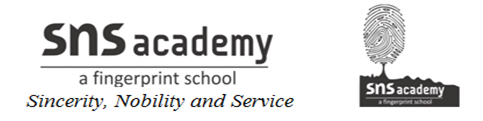 Comparing Decimals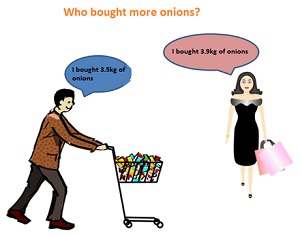 While comparing two decimal numbers, we consider the following rules:We compare the place values of digits from left to the right.Extra zeroes to the right of the last digit of a decimal value do not change the value of the number.Extra zeroes between decimal point and a decimal digit do not change its value. Problem: Which is greater? (a) 1.23 or 1.2Solution:Place Value of digits is compared from the left till we find a greater place value.Since the value of 0.03 is greater than zero, 1.23 is greater than 1.2.Problem: Which is greater? (b) 0.099 or 0.19Solution:Place value is compared :Since 0.1 is greater than 0, there is no need of further comparing the place value of digits. 0.19 is greater than 0.099.Problem : In a class test of 20 marks, Tanya scored 19.4 marks and Rahul scored 19.2 marks. Who scored higher?Solution:Place Value of Tanya’s Marks – 19.4Since the place value of Rahul’s Marks is higher, Rahul has scored higher marks than Tanya.Place Value – 1.23Relation between place valuePlace value -1.21*1 = 1=1*1 = 12*1/10 = 0.2=2*1/10 = 0.23*1/100 = 0.03> 0*1/100 = 0Place Value – 0.099Relation between place valuePlace value -0.190*1 = 0=0*1 = 00*1/10 = 0< 1*1/10 = 0.1Relation between place valuePlace value of Rahul’s Marks – 19.21*10 = 10=1*10 = 109*1  = 9=9*1 = 94*1/10 = 0.4> 2*1/10 = 0.2